mURAD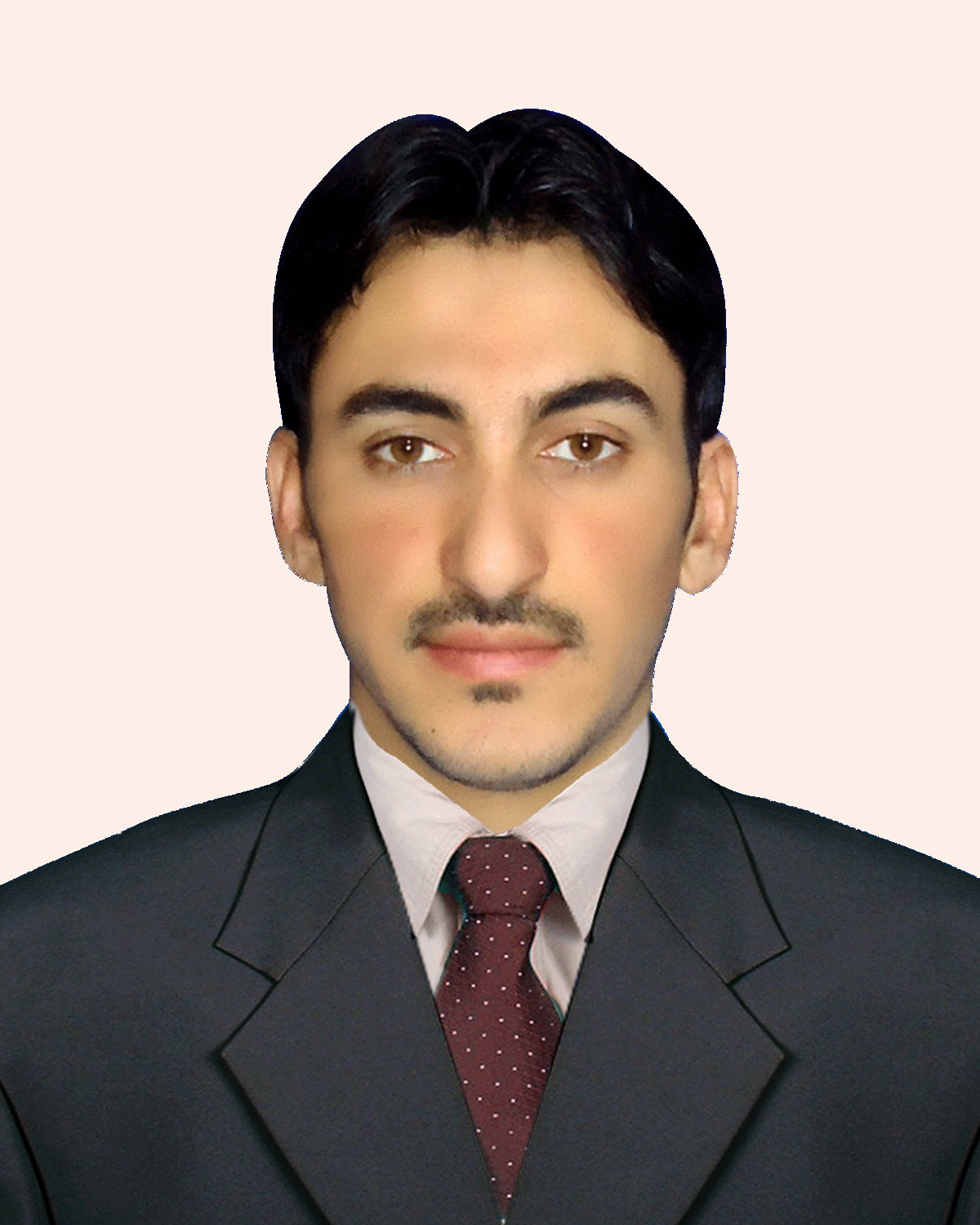 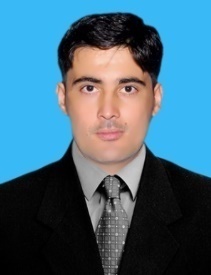 mURAD.338817@2freemail.com  CAREER SUMMARY – ObjectiveLooking for an opportunity to join a leading  organization. Searching for an opportunity to work for well-established company like yours  where my skills and training will be put to good use. area of interest: Financial accounting/ data entry/book keepingPersonal informationProfile:	                                    Male ,age 24 ,MarriedNationality:			PakistaniReligion:			IslamLanguage:			English,Urdu,  PashtuCurrent Location:		Village Naryab district Hangu PakistanEducational CredentialsEXPERIENCE1 year experience with AGRICULTURE EXTENTION sector as a accounting data entry clerk. duties & responsibilitiesResponsible of all the daily transactions records like, sales invoices, purchase inventories, receipts and payments, accounts receivable, accounts payable of in accurate account filling system.TRAINING/INTERNSHIP              3 months office internee in MCB BANK  ltd.Professional Courses / Certifications/Computer SkillsPeachtree AccountingQuick book AccountingTally ERP 9 MS excel and ms wordpersonal  SKILLSOpen- minded & ability to quickly identify opportunities to reduce waste . verbal Communication ,Job KnowledgeExcellent communication and relationship-building skillsAbility to communicate effectively with at all levels of employees and managers.Highly energetic and self-motivated resource.SummaryI am degree holder of bachelor in business administration. (FINANCE).DegreePercentageBBA(HON,s) Bachelor in business administration.(IBMS) Agriculture university Peshawar.64.30% CGPA 2.72FSC  science65.36  %SSC  Science65.14 %